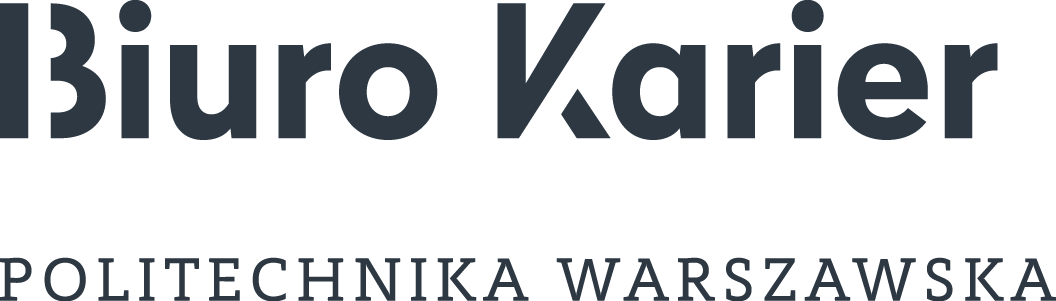 Formularz aplikacyjny dla Mentorów Prosimy o dołączenie fotografii.Nazwa pracodawcyImię i NazwiskoAdres e-mailTelefon kontaktowyNazwa uczelni, wydział, kierunek ukończonych studiów Rok ukończenia studiówOpis przebiegu kariery:Jako Mentor mogę cię wesprzeć w:
(prosimy o wymienienie w punktach)Terminy, w których mogę przeprowadzić konsultację z mentee (telefonicznie, Skype, osobiście):